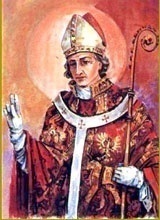 INTENCJE   MSZY   ŚWIĘTYCH30.11. – 6.12.2020INTENCJE   MSZY   ŚWIĘTYCH30.11. – 6.12.2020INTENCJE   MSZY   ŚWIĘTYCH30.11. – 6.12.2020PONIEDZIAŁEK30.11.2020PONIEDZIAŁEK30.11.20207.00+ Andrzeja i Bożenę Rusin+ Andrzeja i Bożenę RusinPONIEDZIAŁEK30.11.2020PONIEDZIAŁEK30.11.202018.00+ Edwarda Holewę  /pogrz./+ Edwarda Holewę  /pogrz./WTOREK1.12.WTOREK1.12.7.00+ Grzegorza Kanik  /pogrz./+ Grzegorza Kanik  /pogrz./WTOREK1.12.WTOREK1.12.18.00+ Annę i Franciszka Gawronek+ Annę i Franciszka GawronekŚRODA 2.12.ŚRODA 2.12.7.00+ Władysława Rusina  /pogrz./+ Władysława Rusina  /pogrz./ŚRODA 2.12.ŚRODA 2.12.18.00+ Mariusza Hutniczaka 11 r. śm.+ Mariusza Hutniczaka 11 r. śm. CZWARTEK 3.12. CZWARTEK 3.12.7.00+ Jerzego Zająca  /pogrz./+ Jerzego Zająca  /pogrz./ CZWARTEK 3.12. CZWARTEK 3.12.18.00+ Stanisława i Józefa Hajdyła c. Małgorzatę+ Stanisława i Józefa Hajdyła c. MałgorzatęPIĄTEK4.12.PIĄTEK4.12.7.00+ Edwarda Rusina s. Andrzeja+ Edwarda Rusina s. AndrzejaPIĄTEK4.12.PIĄTEK4.12.18.00+ Stanisława Lasika z rodzicami+ Stanisława Lasika z rodzicamiSOBOTA5.12.SOBOTA5.12.7.00+ Helenę Pieróg  /pogrz./+ Helenę Pieróg  /pogrz./SOBOTA5.12.SOBOTA5.12.18.00+ Jana Popielarczyka 5 r. śm.+ Jana Popielarczyka 5 r. śm.2 NIEDZIELA ADWENTU6.12.20202 NIEDZIELA ADWENTU6.12.20207.30+ Kazimierza i Cecylię Habowskich+ Kazimierza i Cecylię Habowskich2 NIEDZIELA ADWENTU6.12.20202 NIEDZIELA ADWENTU6.12.20209.30+ Helenę Iciek+ Helenę Iciek2 NIEDZIELA ADWENTU6.12.20202 NIEDZIELA ADWENTU6.12.202011.00+ Kazimierza Miklusiaka r. śm.+ Kazimierza Miklusiaka r. śm.2 NIEDZIELA ADWENTU6.12.20202 NIEDZIELA ADWENTU6.12.202016.00ZA PARAFIANZA PARAFIAN